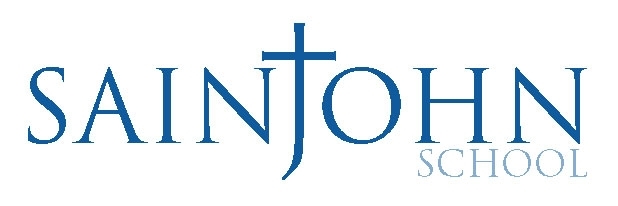 Authorization for RELEASE OF RECORDSPlease print. Last Name of Student                                       First Name                                                     Date of Birth Current School                                                 Current GradeParent/Guardian                                                                                                                     DateParent/Guardian Signature Records requested by Saint John School:Most recent grade reportTranscript/records for prior three years Standardized test scores Attendance recordIEP/ETR/504/Accommodation Plan, if applicable Please email the above records to: Mr. Keith Corlew Director of Enrollment Management & MarketingSaint John Schoolkcorlew@sjheralds.orgQuestions: Please call 440.997.5531 X 226